Дидактический материал  для привлечения к чтению. Автор: Данилкова Г.Н., Болялева Т.Н.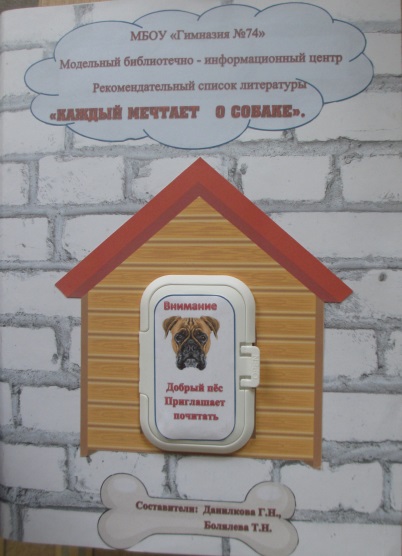 Организация: МБОУ  «Гимназия №74» города  Барнаула.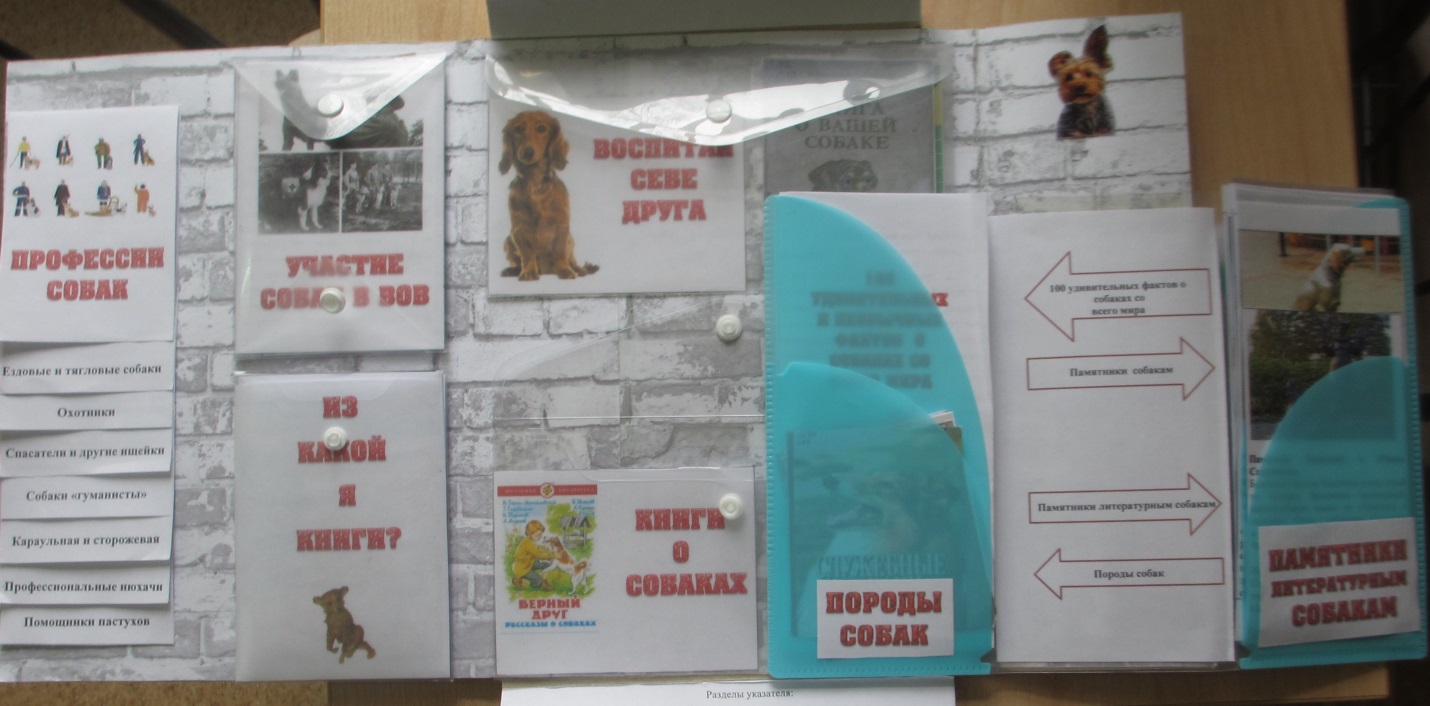 библиографический указатель-лэпбук «Каждый мечтает о собаке».Лэпбук – в дословном переводе обозначает «наколенная книга». Это самодельная книжка-раскладушка,  состоящая из множества наклеенных картинок, карманов, аппликаций, вкладок. Главное, что  всё  по одной теме.Дидактическое пособие  библиографический указатель - лэпбук «Каждый мечтает о собаке»» изготовлен на основе папки, напоминает   книжку-раскладушку. На нейтральный тон кирпичной кладки   наклеены карманы:- воспитай себе друга;  -участие собак в ВОВ;- профессии собак;- из какой я книги;- породы собак;-100 удивительных фактов о собаках со всего мира- памятники собакам;- памятники литературным собакам; - боковой сгиб игра «Продолжи пословицу»;- как нарисовать собаку.  Все лэпбуке, представлены только имеющиеся в нашей библиотеке книги.  Карман «Воспитай себе друга» -  это макеты книг  о воспитании собак. Обложка, а внутри аннотация на книгу.  Они нужны любому, кто  заводит собаку. 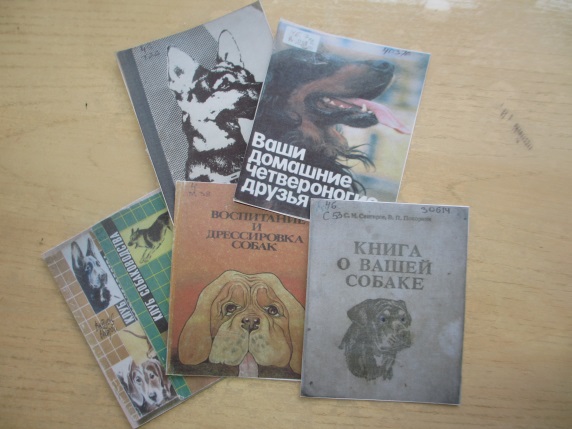 Карман «Участие собак в ВОВ». В армии, в  боях принимали участие ещё и четвероногие солдаты.  Смелые и быстрые псы день за днём несли постовую, подрывную, связную, санитарную и даже противотанковую службу. 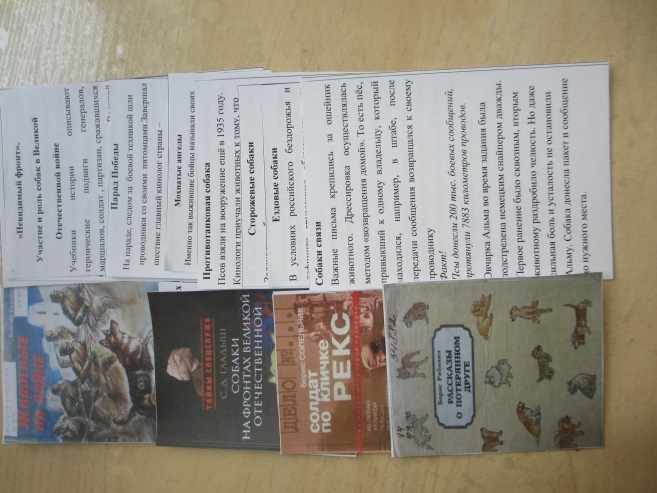  За подвиги во время войны  сапёр Джyльбарс был награждён  медалью «За боевые заслуги». Он стал единственной собакой, удостоенной боевой награды. B конце воины Джyльбарс был ранен, и долго не мог встать на лапы. Поэтому на Параде Победы его несли на носилках, которые были сделаны из кителя Верховного главнокомандующего.  Сталин предложил это сам, в знак уважения к подвигам Джyльбарса.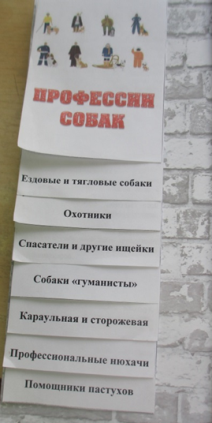 Раскладушка «Профессии собак» расскажет какие роли, исполняет собака при человеке. Ведь собака - это не только сторож, но и проводник слепого, спасатель из-под завалов, пастух и т.д.Карман «Книги о собаках» -  это макеты  художественных книг, где один из героев - собака. Обложка, а внутри аннотация на книгу.  Эти книги интересны, не только тем, кто имеет собаку, но и всем, кто любит животных.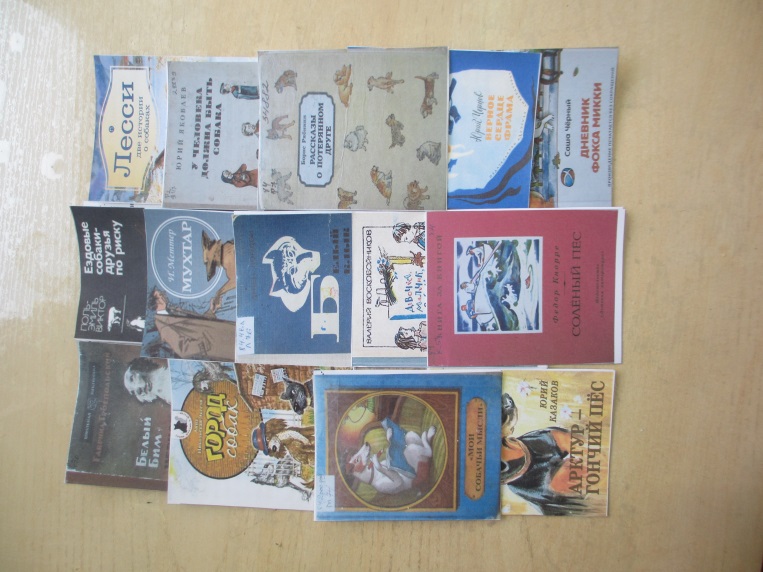 Карман «Из какой я книги» - это  дидактическая игра «Найди пару». Предложено 10 отрывков из художественных произведений с описанием  собак и 10 обложек  соответствующих книг. Нужно соединить их в пары.  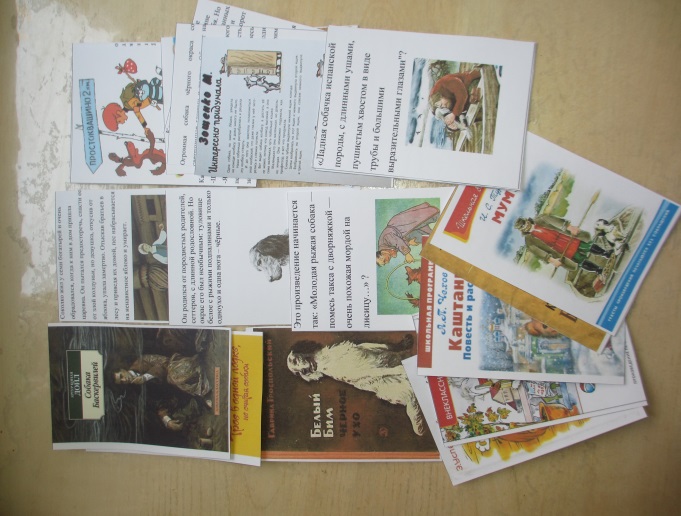 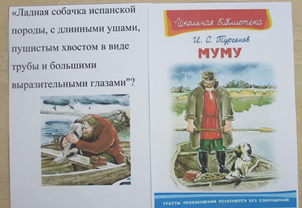 Далее раскладушка в раскладушке. Ещё 4  кармана: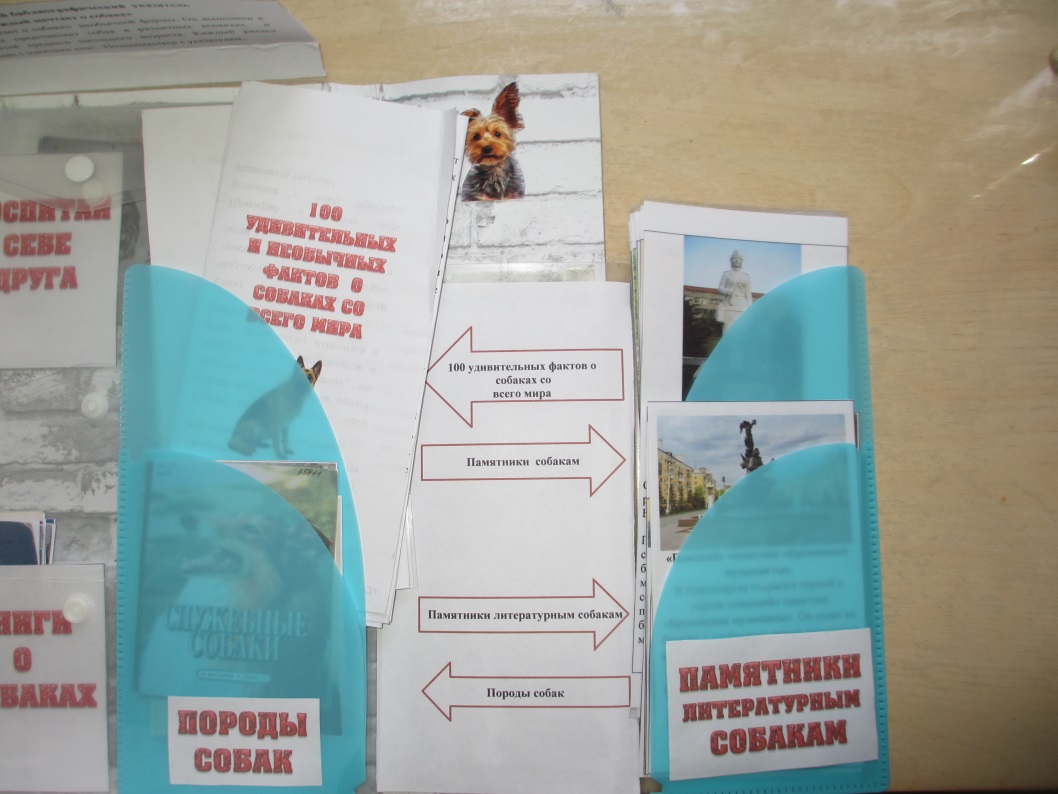 Карман «Породы собак» это макеты книг  о породах собак. Обложка, а внутри аннотация на книгу.  Они особенно  нужны тому, кто   собирается завести  четвероногого друга и  выбирает породу  собаки. 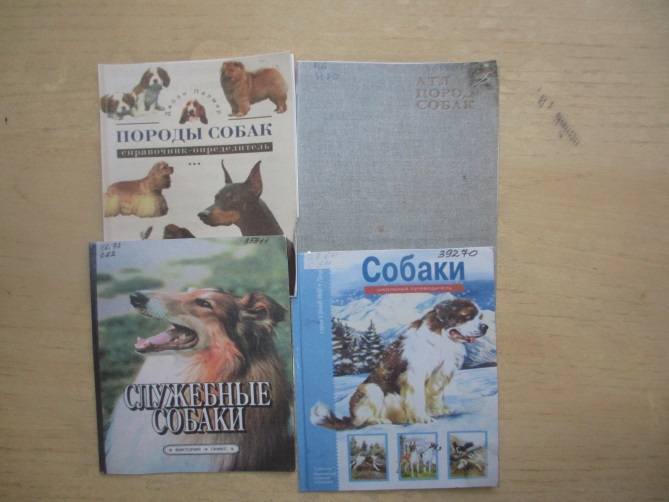 Карман «100 удивительных фактов о собаках со всего мира» содержит листовой материал со 100 удивительными фактами о собаках.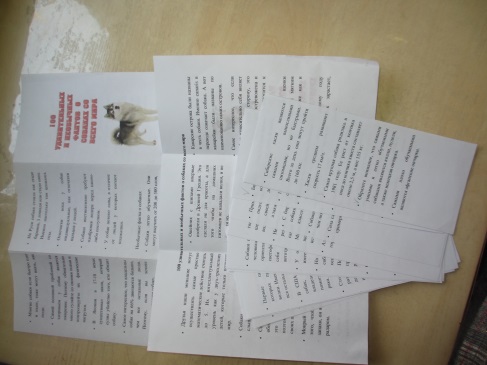 Карман  «Памятники собакам» заламинированные карточки с фото и описанием памятника.Карман «Памятники литературным собакам» - заламинированные карточки с фото и описанием памятника.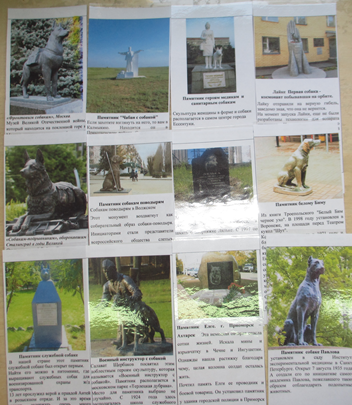 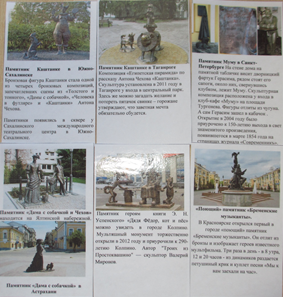 Боковой сгиб игра «Продолжи пословицу» Задняя обложка – дидактический материал  «Как нарисовать собаку». 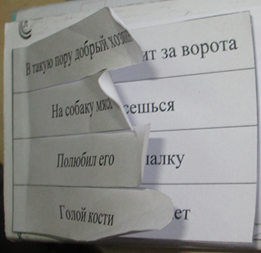 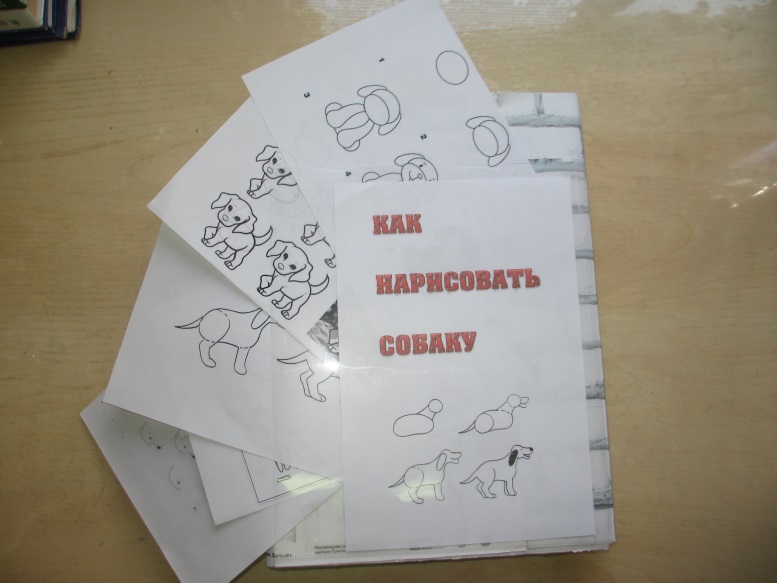 Лэпбук помогает быстро и эффективно усвоить новую информацию и закрепить  ранее известное  в занимательно-игровой форме. А у нас ЛЭП бук - библиографический указатель. Его цель помочь выбрать книгу.  Ни один из просмотревших лэпбук не ушёл без книги. Со своей задачей ЛЭП бук справляется на 100 процентов. А даём мы его не только тем, кто спрашивает почитать книгу о собаках, а больше тем, кто пришёл к нам пересидеть физкультуру, от которой освобождён,  пришёл очень рано в школу. Знакомство состоится через разные чувства восприятия: слух, зрение и самое главное – через руки. Игры с лэпбуком развивают внимание,  память, речь, мышление, моторику и другие психические процессы.Библиографический указатель предназначен для детей младшего и среднего  школьного возраста.Цель  библиографического указателя «Каждый мечтает о собаке» - привлечь к чтению. Задачи:показать весь спектр книг;заинтересовать  и помочь в выборе книг; через систему мостиков привлечь к систематическому чтению. Суть системы мостиков в следующем. Ребенку нужно выбрать породу щенка. Советуем книги о породах. Практически 100%,   что ребёнок возьмёт книгу, она ему нужна для решения практической задачи. Далее за щенком надо ухаживать, лечить, воспитывать.  Опять практически 100%  что ребёнок возьмёт книгу, она ему нужна для  воспитания щенка. А затем,   как не прочитать художественные книги о собаках. Ребёнок уже в теме, в проблеме,  и с удовольствием читает. Красочность, наглядность, игровой материал  ЛЭП бука также вносят весомый вклад в пробуждении интереса. Методическая литература:       Гатовская Д. А. Лэпбук как средство обучения в условиях ФГОС [Текст] / Д. А. Гатовская // Проблемы и перспективы развития образования: материалы VI междунар. науч. конф. (г. Пермь, апрель 2015 г.). — Пермь: Меркурий, 2015. — С. 162-164.Калашникова Н.И., Трухачева Л.В., Практическое применение технологии лэпбук в педагогической деятельности: Методические рекомендации. Смоленск, 2018     Кашицева О.А. Что такое лэпбук. [Электронный ресурс]. – Режим доступа: http://konkurs-dlya-pedagogov.info/seminar-praktikum-dlya-pedagogov-chto...      Мартынова Н.Т. Лэпбук как вид совместной деятельности взрослого и детей. [Электронный ресурс]. – Режим доступа: https://infourok.ru/proekt-lepbuk-prednaznachen-dlya-sovmestnoy-deyateln...      Рыкова А. Что такое лэпбук? [Электронный ресурс]. — Режим доступа: http://anglijskij-dlja-detej.ru/temy/lepbuki/chto-takoe-lepbuk